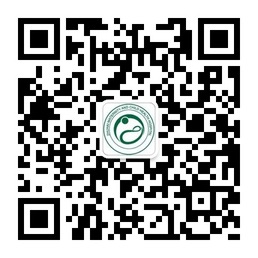 敬请关注微信公众号：珠海妇幼岗位数量专业要求学历学位要求其他要求备注妇产科医生3妇产科学A100211、临床医学A1002（限本研博连读，妇产科学方向）研究生学历、博士学位1、本科是全日制医学院校临床医学专业；硕士阶段是全日制医学院校妇产科学专业或本研连读临床医学（妇产科学向）；2、具执业医师资格证。具有规培证同等条件下优先妇产科医生14妇产科学A100211、临床医学A1002（限本研连读，妇产科学方向）研究生学历、硕士及以上学位1、本科是全日制医学院校临床医学专业；2、具执业医师资格证。具有规培证同等条件下优先儿科医生3儿科学A100202、临床医学A1002（限本研博连读，儿科方向）研究生学历、博士学位1、本科是全日制医学院校临床医学专业；硕士阶段是全日制医学院校儿科专业或本研连读临床医学（儿科方向）；2、具执业医师资格证。具有规培证同等条件下优先新生儿科医生1儿科学A100202（新生儿方向）、临床医学A1002（限本研博连读，新生儿方向）研究生学历、博士学位1、本科是全日制医学院校临床医学专业；硕士阶段是全日制医学院校儿科专业或本研连读临床医学（新生儿方向）；2、具执业医师资格证。具有规培证同等条件下优先儿科医生16儿科学A100202、临床医学A1002（限本研连读，儿科方向）研究生学历、硕士及以上学位1、本科是全日制医学院校临床医学专业；2、具执业医师资格证。具有规培证同等条件下优先儿科医生2儿科学A100202、临床医学B100301全日制普通高等教育本科及以上学历、学士及以上学位麻醉科医生1麻醉学A100217、临床医学A1002（限本研博连读，麻醉方向）研究生学历、博士学位1、本科是全日制医学院校麻醉学或临床医学专业；硕士阶段是全日制医学院校麻醉学或本研连读临床医学（麻醉方向）；2、具执业医师资格证。具有规培证同等条件下优先麻醉科医生5麻醉学A100217、临床医学A1002（限本研连读，麻醉方向）研究生学历、硕士及以上学位1、本科是全日制医学院校麻醉学或临床医学专业；2、具执业医师资格证。具有规培证同等条件下优先儿外科医生1儿科学A100202、外科学A100210（儿外方向）、临床医学A1002（限本研博连读，儿外科方向）研究生学历、博士学位1、本科是全日制医学院校临床医学专业；硕士阶段是全日制医学院校儿科学或外科学或本研连读临床医学（儿外科方向）；2、具执业医师资格证。具有规培证同等条件下优先儿外科医生1外科学A100210（儿外方向）、临床医学A1002（限本研连读，儿外科方向）研究生学历、硕士及以上学位1、本科是全日制医学院校临床医学专业；2、具执业医师资格证。具有规培证同等条件下优先乳腺外科医生1外科学A100210、肿瘤学A100214、临床医学A1002（限本研博连读，外科学或肿瘤学方向）研究生学历、博士学位1、本科是全日制医学院校临床医学专业；硕士阶段是全日制医学院校外科学、肿瘤学或本研连读临床医学（外科学或肿瘤学方向）；2、具执业医师资格证。具有规培证同等条件下优先骨科医生2外科学A100210（骨外方向）、临床医学A1002（限本研连读，骨外方向）研究生学历、硕士及以上学位1、本科是全日制医学院校临床医学专业；2、具执业医师资格证。具有规培证同等条件下优先急诊科医生2急诊医学A100218、临床医学A1002（限本研连读）研究生学历、硕士及以上学位1、本科是全日制医学院校临床医学或急诊医学专业；2、具执业医师资格证。具有规培证同等条件优先急诊科医生2临床医学B10030、急诊医学A100218全日制普通高等教育本科及以上学历、学士及以上学位内科医生2内科学A100201（消化病、心血管病方向）研究生学历、硕士及以上学位1、本科是全日制医学院校临床医学专业；2、具执业医师资格证。具有规培证同等条件下优先推拿科医生1针灸推拿学A100512、中医骨伤科学A100508、康复医学与理疗学A100215、临床医学A1002（限本研连读，康复医学与理疗学方向）研究生学历、    硕士及以上学位1、本科是全日制医学院校临床医学或中医学或针灸推拿学专业；2、具执业医师资格证。同等条件下具有规培证优先生殖健康中心医生2妇产科学A100211（生殖方向）、临床医学A1002（限本硕博连读，妇产科生殖方向）研究生学历、博士学位1、本科是全日制医学院校临床医学专业；硕士阶段是全日制医学院校妇产科学、或本研连读临床医学（妇产科生殖方向）；2、具执业医师资格证。具有规培证同等条件下优先生殖中心检验师1生物化学与分子生物学A071010研究生学历、博士学位本科是全日制医学院校医学检验专业。检验科技师2遗传学A071007、生物化学与分子生物学A071010研究生学历、博士学位1、本科是全日制医学院校医学检验专业；2、硕士阶段研究方向是基因诊断、基因治疗或基因表达调控等。有较高科研能力，以第一作者或通信作者发表过SCI论文者优先。检验科技师2遗传学A071007研究生学历、硕士及以上学位1、本科是全日制医学院校医学检验专业；2、硕士阶段研究方向是分子诊断或基因诊断或与之密切相关的分子生物学研究领域；3、取得临床医学检验（技术）专业初级(师)资证。1、本科和硕士阶段是全日制医学院校毕业；2、英语过大学六级优先。放射科医生1影像医学与核医学A100207（介入方向）研究生学历、硕士及以上学位1、本科是全日制医学院校临床医学或放射医学或医学影像学专业；2、具有执业医师资格。具有规培证同等条件下优先超声科医生6影像医学与核医学A100207、临床医学A1002（限本研连读，影像学方向）研究生学历、硕士及以上学位1、本科是全日制医学院校临床医学或医学影像学专业；2、具有执业医师资格。具有规培证同等条件下优先病理科医生1病理学与病理生理学A100104 研究生学历、博士学位1、本科是全日制医学院校临床医学专业；2、具执业医师资格。具有规培证同等条件下优先骨髓细胞室技师1临床检验诊断学A100208研究生学历、    硕士及以上学位本科是全日制医学院校医学检验专业。有骨髓细胞形态、染色体、分子基础相关医学知识优先儿童心理行为科医生2精神病与精神卫生学A100205、儿科学A100202、临床医学A1002（限本研连读，精神病与精神卫生学方向或儿科学方向）研究生学历、硕士及以上学位1、本科是全日制医学院校临床医学或精神医学专业；2、具有执业医师资格。具有规培证同等条件下优先儿童神经康复科医生1儿科学A100202、神经病学A100204、临床医学A1002（限本研连读，儿科学方向或神经病学方向）研究生学历、硕士及以上学位1、本科是全日制医学院校临床医学或精神医学专业；2、具有执业医师资格。具有规培证同等条件下优先口腔科医生2口腔临床医学A100302研究生学历、硕士及以上学位1、本科是全日制医学院校临床医学或口腔医学专业；2、具执业医师资格。具有规培证同等条件下优先临床护士1护理学A100209研究生学历、硕士及以上学位产科助产士3护理学（助产）A100209、护理学（助产）B100501全日制普通高等教育本科及以上学历、学士及以上学位医患办1法学A0301研究生学历、硕士及以上学位医患办1社会学A030301研究生学历、硕士及以上学位财务科1会计学A120201、金融学A020204研究生学历、硕士及以上学位计算机管理科技术员1计算机科学与技术A0812研究生学历、硕士及以上学位合计86